The Holy Way Presbyterian Church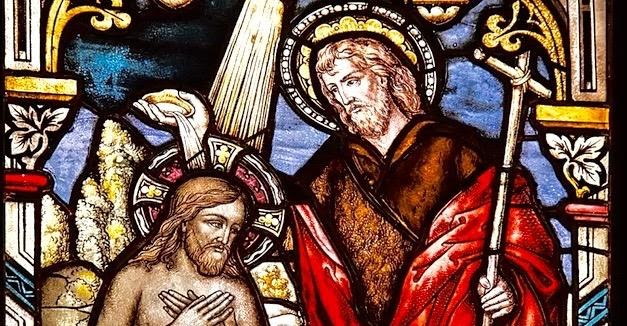 Tucson, ArizonaDecember 5, 2021 9:30 a.m.Second Sunday of Advent...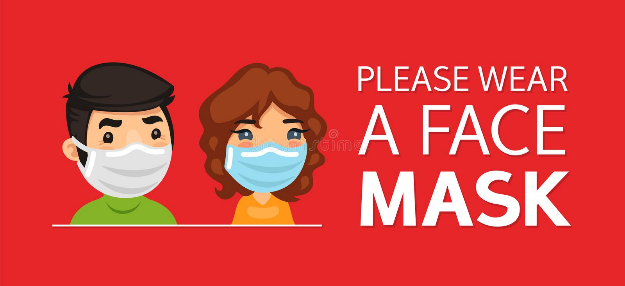 Welcome to Worship 					Rev. Tina Salvaneschi	Opening Prayer		Release Children to Sunday School - Miss Kathy						   				Introit: Lift Up Your Heads You Mighty Gates (Hymn #93, v. 2)									Ryan Phillips, Choir DirectorHymn:     Wild and Lone the Prophet’s Voice (Hymn #163)												 Ryan Phillips, Choir DirectorLighting of Advent Candle: Soren & Sheila PerryWe believe in God,creator and lover of the earth,origin and destiny of us all.We believe in Jesus the Christ—God coming to earth in the fragile promiseof a baby yet unborn—who emerges as the herald of hope,God's laughter in the face of despair.Plunged into death and hell,he broke captives free,and is leading the wayto the land of promisewhere justice and peace will flourish.We believe in the Holy Spirit,who implants the seed of truth,and empowers us through Christto confront and transformall that is corrupt, degraded and deceitful.We believe in the coming reign of God.Announced by John the Baptist,where one day, all will berobed in righteousness,and gathered into the joyous fulfillmentof God's desire.For one day that glorious day will come, sowe continue to pray...saying,Come, Lord Jesus...Come!People:  AmenThe Perry’s light the candles together.Birthdays and Anniversaries 				Stephen Levine	If you want to participate in our tradition of celebrating your birthday or        anniversary by giving money towards church building, renovation, improvements & sound systems, just waive your hand, or stand up and Pastor Tina will receive it in the plate!Celebrations, Joys and Concerns 			Rev. Tina Salvaneschi		The People of the Congregation Share Joys and Concerns...The Lord’s Prayer People:  Our Father, who art in heaven, hallowed be thy name.  Thy kingdom come, thy will be done on earth as it is in heaven.  Give us this day our daily bread, and forgive us our debts as we forgive our debtors.  And lead us not into             temptation, but deliver us from evil, for thine is the kingdom and the power and the glory forever.  AmenAnthem:  Come Share the Lord			Chancel Choir							Tithes and Offering:  Prayer				Rev. Tina Salvaneschi   	(Option: Place you index card with a private prayer for Pastor)	(Option: write on index card a word or two what giving to God means to 		you place index cards in plate)	Offertory Music:  						Dr. Astrid ChanDoxology:  (Hymn #606)				Ryan Phillips, Choir DirectorPraise God, from whom all blessings flow;praise God all creatures here below;praise God above, ye heavenly host;praise Father, Son, and Holy Ghost. Amen. Scripture Reading:   Lay Leader, Jeannie HollisMatthew 3:1-111 In those days John the Baptist came preaching in the wilderness of Judea, 2 and saying, “Repent, for the kingdom of heaven is at hand!” 3 For this is he who was spoken of by the prophet Isaiah, saying:“The voice of one crying in the wilderness:‘Prepare the way of the Lord;Make His paths straight.’ ”4 Now John himself was clothed in camel’s hair, with a leather belt around his waist; and his food was locusts and wild honey. 5 Then Jerusalem, all Judea, and all the region around the Jordan went out to him 6 and were baptized by him in the Jordan, confessing their sins.7 But when he saw many of the Pharisees and Sadducees coming to his baptism, he said to them, “Brood of vipers! Who warned you to flee from the wrath to come? 8 Therefore bear fruits worthy of repentance, 9 and do not think to say to yourselves, ‘We have Abraham as our father.’ For I say to you that God is able to raise up children to Abraham from these stones. 10 And even now the ax is laid to the root of the trees. Therefore every tree which does not bear good fruit is cut down and thrown into the fire. 11 I indeed baptize you with water unto repentance, but He who is coming after me is mightier than I, whose sandals I am not worthy to carry. He will baptize you with the Holy Spirit and fire. Leader: 	This is the Word of the Lord.     People:  	Thanks be to God.Message:  “The Coming One”				Rev. Tina SalvaneschiCommunion:        Words of Institution		Rev. Tina Salvaneschi (Ushers will bring elements to your seats, we will partake together)Communion Hymn: Come to the Table of Grace (Hymn #507) ( V. 1, 2) 								Ryan Phillips, Choir DirectorSending Hymn:  Together We Serve (Hymn #767)													Ryan Phillips, Choir DirectorBenediction:  2 Corinthians 13:14 			Rev. Tina SalvaneschiSong:  Let There Be Peace on Earth    		Ryan Phillips, Choir DirectorPostlude:							Dr. Astrid ChanCongregational Meeting will immediately follow the worship service.Stay Connected During the Week!“Sermon Debrief Bible Study in person on Campus” - Tuesday 10:00 am! Vaccinated Only Please (no Zoom)Come and meet live in the Sanctuary at 10:00 am.	This is a great way to get to Fellowship, wrestle with questions about        Sunday’s sermon, ponder the meaning of God’s Word, and discover how          Scriptures can transform our lives today. This is led by Pastor Tina and is                 interactive and often there are donuts! Come join the live class if you are able!	“Thoughtful Thursdays” - Thursdays 10:00 am Zoom Only	This is a great way to stay connected (especially for our snowbirds, and folks that can’t make it to in-person services!). We share about our lives, spend time talking, share joys, pray requests…and anything else that comes up. Oh yes, laughter seems to happen too. This is group led, with Pastor Tina and for women AND men!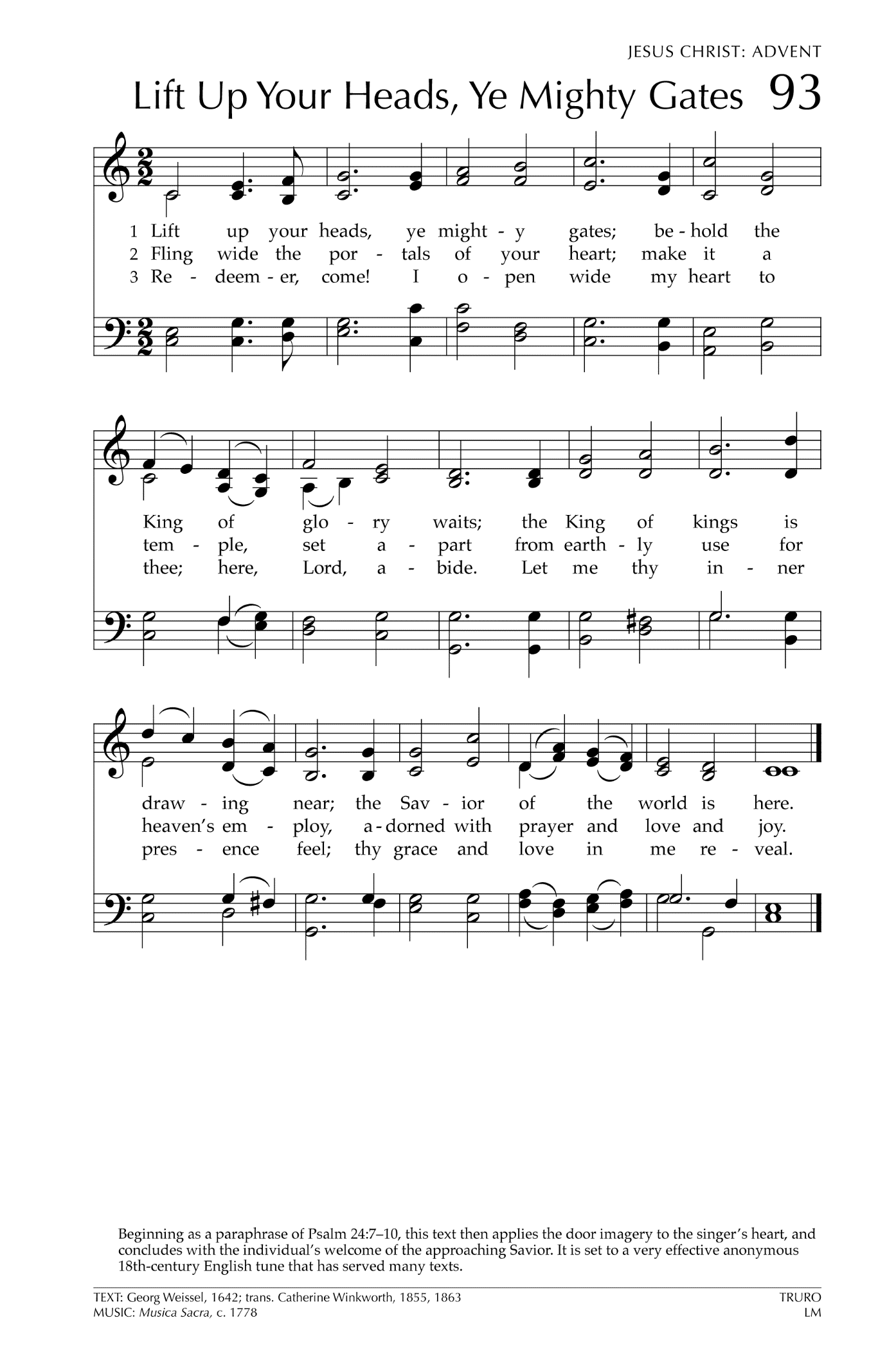 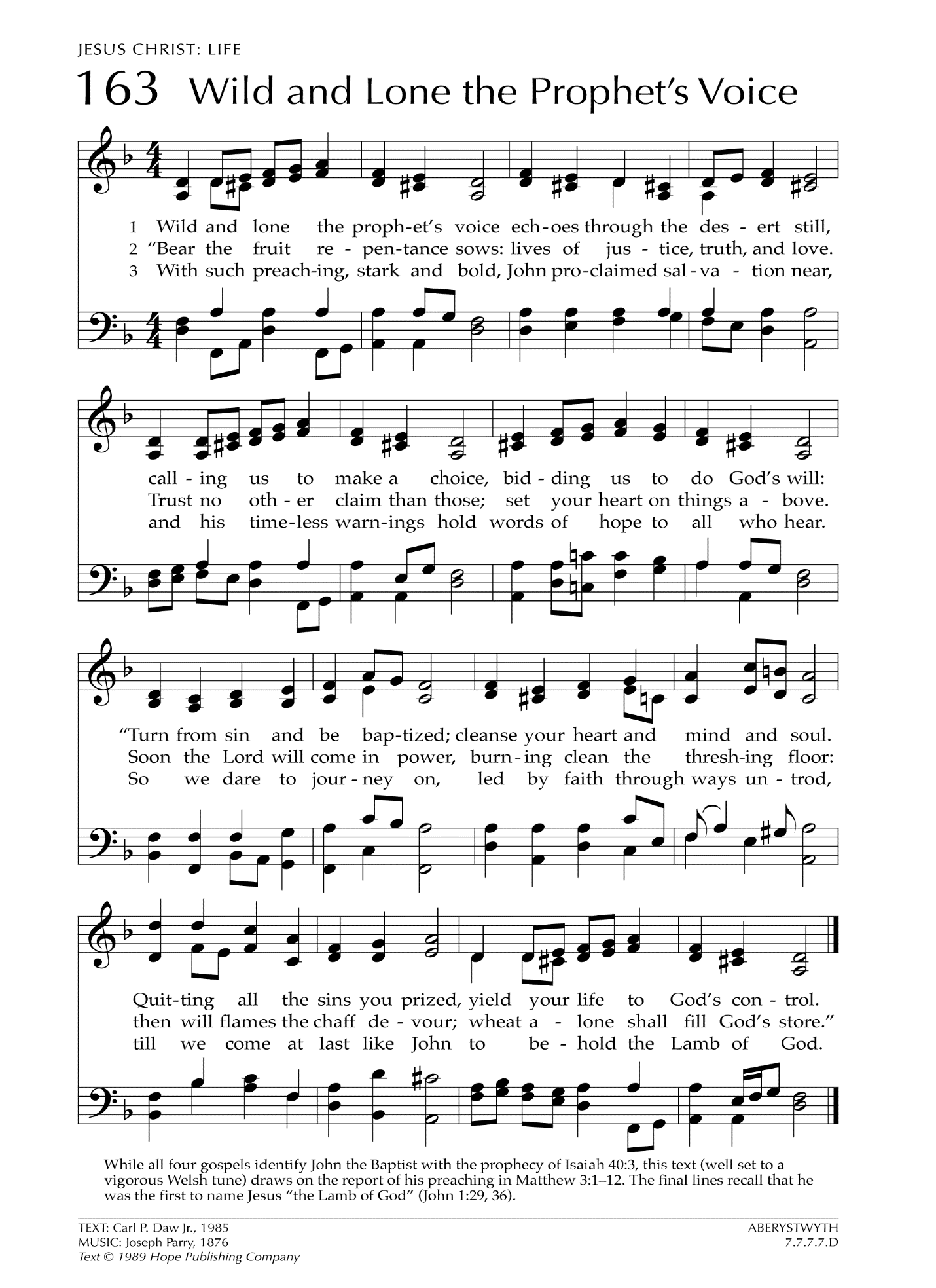 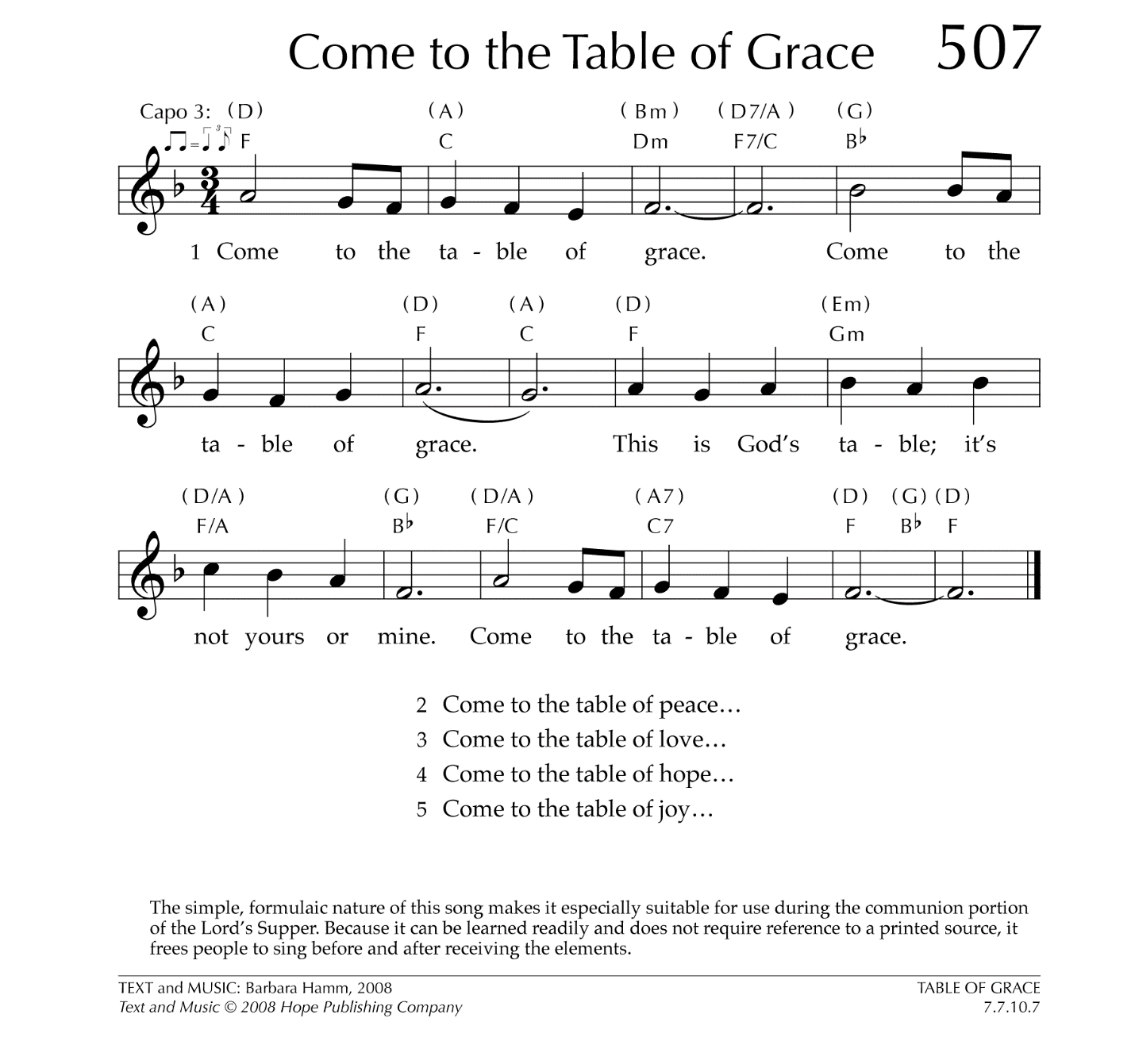 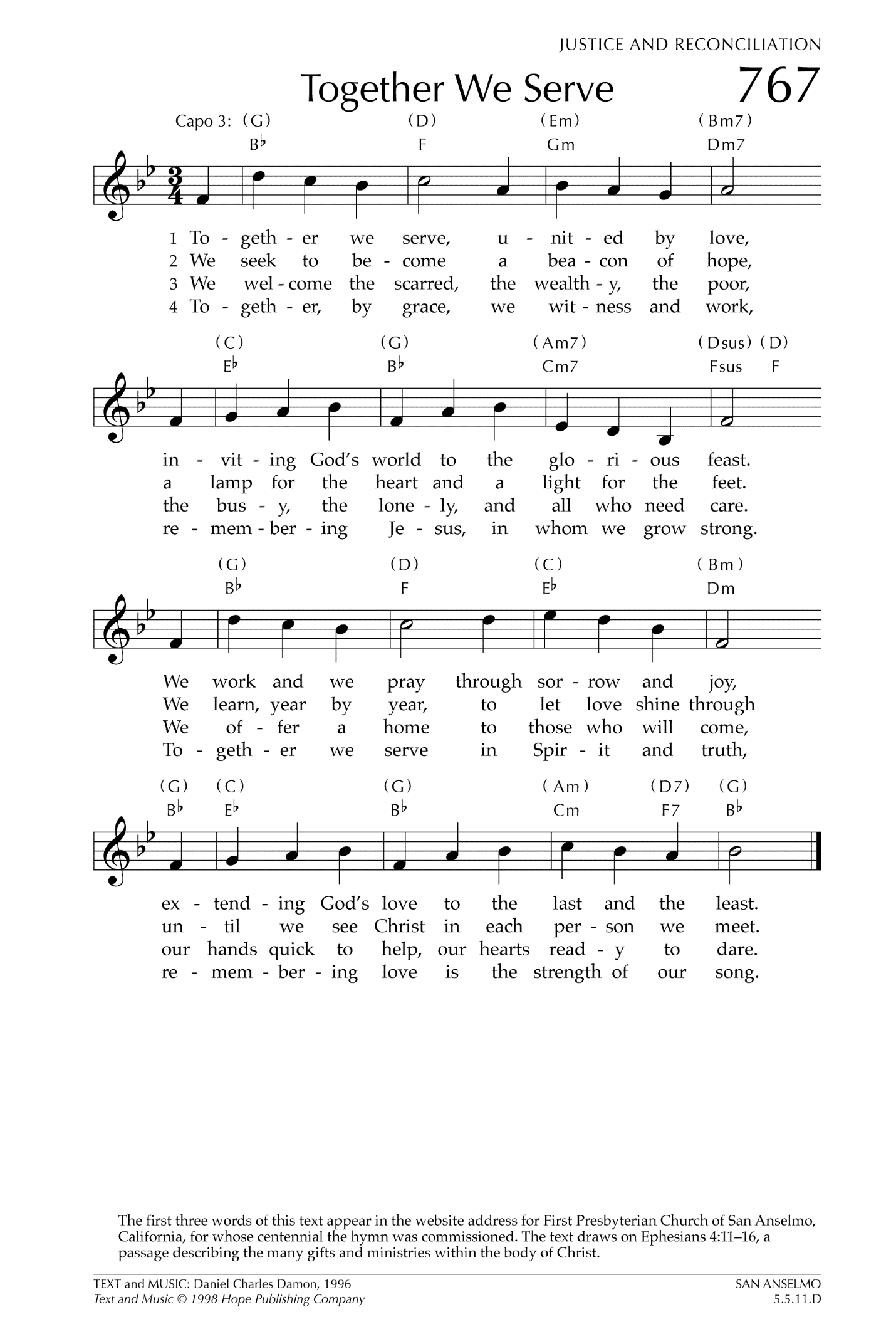 Let There Be Peace on EarthLet there be peace on earth
And let it begin with me
Let there be peace on earth
The peace that was meant to beWith God as our Father
Christians all are we
Let us walk with each other
In perfect harmony.Let peace begin with me
Let this be the moment now.With every step I take
Let this be my solemn vow
To take each moment and live
Each moment in peace eternally
Let there be Peace on Earth
And let it begin with me!